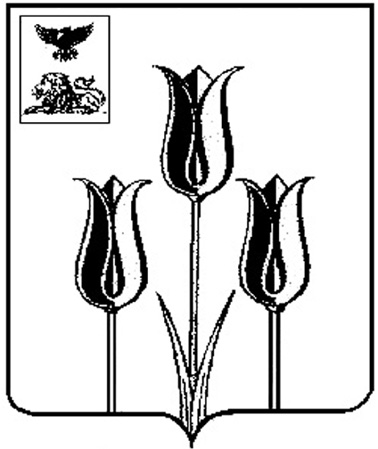 РОССИЙСКАЯ ФЕДЕРАЦИЯП О С Т А Н О В Л Е Н И ЕАДМИНИСТРАЦИИ МУНИЦИПАЛЬНОГО РАЙОНА «ВОЛОКОНОВСКИЙ РАЙОН»БЕЛГОРОДСКОЙ ОБЛАСТИ23 марта 2018  г.                                                                                                                                                    № 92Об утверждении административного регламента предоставления муниципальной услуги «Обмен нанимателями занимаемых по договорам социального найма жилых помещений, находящихся в муниципальной собственности» В соответствии с Федеральным законом от 27.07.2010г. № 210-ФЗ «Об организации предоставления государственных и муниципальных услуг», постановлением главы администрации Волоконовского района от 16.05.2011г. № 373 «О разработке и утверждении административных регламентов исполнения государственных функций и административных регламентов предоставления государственных услуг», руководствуясь Федеральным законом от 06.10.2003г. № 131-ФЗ «Об общих принципах организации местного самоуправления в Российской Федерации», на основании Устава муниципального района «Волоконовский район» Белгородской области, на основании экспертного заключения уполномоченного органа местного самоуправления от 21.03.2018г. № 33,      п о с т а н о в л  я ю :1. Утвердить административный регламент предоставления муниципальной услуги «Обмен нанимателями занимаемых по договорам социального найма жилых помещений, находящихся в муниципальной собственности» (прилагается).2. Отделу жилищно-коммунального хозяйства администрации района (Плескачёва Н.Е.) обеспечить исполнение административного регламента по предоставлению муниципальной услуги «Обмен нанимателями занимаемых по договорам социального найма жилых помещений, находящихся в муниципальной собственности».3. Опубликовать настоящее постановление в районной газете «Красный Октябрь» (Хорошилова И.А.) и разместить на официальном сайте администрации муниципального района «Волоконовский район» в сети Интернет  (www.voladm.ru) (Дрогачева О.А.). 4. Контроль за исполнением настоящего постановления возложить на заместителя главы администрации района по строительству и ЖКХ           В.Н. Уханева.Глава администрации района                                			С. БикетовУтвержденпостановлениемадминистрации районаот 23 марта 2018 года№ 92Административный регламент предоставления муниципальной услуги «Обмен нанимателями занимаемых по договорам социального найма жилых помещений, находящихся в муниципальной собственности»1. Общие положения1.1. Предмет регулирования административного регламента1.1.1. Предметом регулирования административного регламента являются отношения, возникающие между физическими лицами или их уполномоченными представителями и администрацией муниципального района «Волоконовский район» Белгородской области в лице отдела жилищно-коммунального хозяйства администрации района (далее – отдел ЖКХ), связанные с предоставлением муниципальной услуги «Обмен нанимателями занимаемых по договорам социального найма жилых помещений, находящихся в муниципальной собственности» (далее – муниципальная услуга).1.1.2. Административный регламент предоставления муниципальной услуги «Обмен нанимателями занимаемых по договорам социального найма жилых помещений, находящихся в муниципальной собственности» (далее - административный регламент) разработан в целях повышения качества и доступности предоставления муниципальной услуги, определяет сроки и последовательность действий (административных процедур) при осуществлении полномочий по предоставлению муниципальной услуги.1.2. Круг заявителейЗаявителями, в отношении которых предоставляется муниципальная услуга, являются физические лица, являющиеся нанимателями занимаемых по договору социального найма жилых помещений, находящихся в муниципальной собственности района, расположенных на территории сельских поселений муниципального района «Волоконовский район» Белгородской области (далее – заявители).Заявитель вправе обратиться за получением муниципальной услуги лично либо через своего представителя, имеющего право в соответствии с законодательством Российской Федерации либо в силу наделения его заявителем в порядке, установленном законодательством Российской Федерации, полномочиями выступать от имени заявителя при получении муниципальной услуги (далее – представитель).1.3. Требования к порядку информирования о предоставлении муниципальной услугиЗаявитель вправе обратиться за предоставлением муниципальной услуги в отдел ЖКХ администрации муниципального района «Волоконовский район» Белгородской области, в муниципальное автономное учреждение Волоконовского района «Многофункциональный центр предоставления государственных и муниципальных услуг» (далее – МАУ «МФЦ» Волоконовского района).1.3.1. Информация о месте нахождения, графике работы, справочных телефонах, адресе официального сайта, адресе электронной почты.Место нахождения администрации муниципального района «Волоконовский район» Белгородской области: 309650, Белгородская область, Волоконовский район, п. Волоконовка, ул. Ленина, д. 60, 3 этаж, кабинет №43 (отдел ЖКХ).Адрес официального сайта органов местного самоуправления Волоконовского района: www.voladm.ruГрафик работы администрации Волоконовского района:понедельник: 8.00 - 17.00 (перерыв с 12.00 ч. до 13.00 ч.);вторник: 8.00 - 17.00 (перерыв с 12.00 ч. до 13.00 ч.);среда: 8.00 - 17.00 (перерыв с 12.00 ч. до 13.00 ч.);четверг: 8.00 - 17.00 (перерыв с 12.00 ч. до 13.00 ч.);пятница: 8.00 - 17.00 (перерыв с 12.00 ч. до 13.00 ч.);суббота, воскресенье - выходные дни.Справочный телефон отдела ЖКХ: 8(47235) 5-11-70.Местонахождение МАУ «МФЦ» Волоконовского района: Белгородская область, Волоконовский район, п. Волоконовка, ул. Первогвардейская, д. 14.График работы МАУ «МФЦ» Волоконовского района:понедельник: 8.00 - 20.00;вторник, среда, четверг, пятница: 8.00 - 18.00;суббота: 8.00 – 13.00;  без перерыва на обед;воскресенье - выходной день.Телефон: 8(47235) 5-19-85; E.mail: mau-zentr-volokonovka@yandex.ru 1.3.2. Порядок получения информации заявителями по вопросам предоставления муниципальной услуги, в том числе сведений о ходе предоставления муниципальной услуги.Информация по вопросам предоставления муниципальной услуги предоставляется должностными лицами отдела ЖКХ.Основными требованиями при консультировании являются:- актуальность;- компетентность;- своевременность;- четкость в изложении информации;- полнота консультирования;- наглядность форм подачи информации;- удобство и доступность.Консультирование заявителей организуется путем:- индивидуального консультирования;- публичного консультирования.Консультирование проводится в устной и письменной форме.1.3.3. Индивидуальное устное консультирование.Индивидуальное устное консультирование осуществляется должностными лицами отдела ЖКХ, специалистами МАУ «МФЦ» по экстерриториальному признаку при обращении заявителя за консультацией лично либо по телефону.Время получения ответа при индивидуальном устном консультировании не должно превышать 10 минут.При ответах на телефонные звонки и устные обращения должностное лицо подробно и в вежливой (корректной) форме информирует обратившихся по интересующим их вопросам. Ответ на телефонный звонок должен начинаться с информации о наименовании органа, в который позвонил гражданин, фамилии, имени, отчестве и должности специалиста, принявшего телефонный звонок.Время для консультации по телефону - в пределах 10 минут.Если должностное лицо, принявшее звонок, не может самостоятельно ответить на поставленные вопросы, телефонный звонок должен быть переадресован (переведен) на другое должностное лицо или же обратившемуся гражданину должен быть сообщен телефонный номер, по которому можно получить необходимую информацию.Во время разговора речь специалиста должна быть четкой, не допускаются параллельные разговоры с окружающими людьми.Не допускается прерывание разговора по причине поступления звонка на другой телефонный аппарат.Одновременное консультирование по телефону и на личном приеме не допускается.1.3.4. Индивидуальное письменное консультирование.Индивидуальное письменное консультирование осуществляется при обращении заявителя в отделе ЖКХ путем:- личного вручения;- направления почтой.Письменные разъяснения по предоставляемой муниципальной услуге осуществляются при наличии письменного обращения заявителя.Письменный ответ подписывается главой администрации района или лицом, его замещающим, а также содержит фамилию, инициалы и телефон исполнителя.Ответ направляется письмом, электронной почтой, факсом в зависимости от способа обращения заявителя за консультацией или способа доставки, указанного в письменном обращении заявителя.При индивидуальном письменном консультировании ответ направляется заявителю в течение 30 дней со дня регистрации письменного обращения.1.3.5. Публичное письменное консультирование.Публичное письменное консультирование осуществляется путем опубликования информационных материалов в СМИ, размещения информационных материалов на официальном сайте органов местного самоуправления Волоконовского района в сети Интернет, в Федеральной государственной информационной системе «Единый портал государственных и муниципальных услуг (функций)» www.gosuslugi.ru (далее - Портал государственных и муниципальных услуг) и (или) Региональной информационной системе «Портал государственных и муниципальных услуг Белгородской области» www.gosuslugi31.ru (далее - Портал государственных и муниципальных услуг Белгородской области), посредством обращения в МАУ «МФЦ» Волоконовского района по экстерриториальному признаку, путем размещения информационных материалов на информационных стендах в местах непосредственного предоставления муниципальной услуги.1.3.6. Заявители информируются должностными лицами:- об основаниях для предоставления муниципальной услуги;- об основаниях для прекращения, приостановления предоставления муниципальной услуги;- об основаниях для отказа в предоставлении муниципальной услуги;- о перечне документов, необходимых для получения муниципальной услуги;- об источнике получения документов, необходимых для получения муниципальной услуги (орган, организация и их место нахождения);- о времени приема и выдачи документов;- о сроке предоставления заявителям результатов предоставления муниципальной услуги;- о порядке обжалования действий (бездействия) и решений, осуществляемых и принимаемых в ходе предоставления муниципальной услуги.1.3.7. Порядок, форма и место размещения информации.На информационных стендах в помещениях, предназначенных для приема документов для предоставления муниципальной услуги, размещается следующая информация:- извлечения из нормативных правовых актов, содержащие нормы, регулирующие порядок предоставления муниципальной услуги;- текст административного регламента (стандарта муниципальной услуги) с приложениями;- краткое описание порядка предоставления муниципальной услуги;- перечень документов, необходимых для предоставления муниципальной услуги, и требования, предъявляемые к этим документам;- образцы оформления документов, необходимых для предоставления муниципальной услуги, и требования к ним;- месторасположение, график (режим) работы, номера телефонов, адреса Интернет-сайтов и электронной почты организаций, в которых заявители могут получить документы, необходимые для предоставления муниципальной услуги;- схема размещения должностных лиц отдела ЖКХ и режим приема ими заявителей;- основания для прекращения, приостановления предоставления муниципальной услуги;- основания для отказа в предоставлении муниципальной услуги;- порядок получения консультаций;- порядок обжалования решений, действий или бездействия должностных лиц органов, предоставляющих муниципальную услугу;- наименование, адрес и телефон вышестоящего органа, предоставляющего муниципальную услугу.Информация, размещаемая на информационных стендах, должна содержать подпись главы администрации района или лица, его замещающего, дату размещения.Стенды (вывески), содержащие информацию о порядке предоставления муниципальной услуги, размещаются возле кабинета отдела ЖКХ.2. Стандарт предоставления муниципальной услуги2.1. Наименование муниципальной услуги «Обмен нанимателями занимаемых по договорам социального найма жилых помещений, находящихся в муниципальной собственности»2.2. Наименование органа, предоставляющего муниципальную услугу2.2.1. Муниципальную услугу предоставляет администрация муниципального района «Волоконовский район» Белгородской области в лице отдела жилищно-коммунального хозяйства администрации Волоконовского района.2.2.2. При предоставлении муниципальной услуги отдел ЖКХ осуществляет взаимодействие с муниципальным автономным учреждением «Многофункциональный центр предоставления государственных и муниципальных услуг Волоконовского муниципального района Белгородской области» и управлением социальной защиты населения администрации муниципального района «Волоконовский район» Белгородской области.2.2.3. Запрещается требовать от заявителя осуществления действий, в том числе согласований, необходимых для получения муниципальной услуги и связанных с обращением в иные государственные органы и организации, за исключением получения услуг, которые являются необходимыми и обязательными для предоставления муниципальных услуг.2.3. Результатом предоставления муниципальной услуги является:- согласие на осуществление обмена жилыми помещениями, предоставленными по договорам социального найма (далее - обмен жилыми помещениями);- отказ в даче согласия на осуществление обмена жилыми помещениями.2.4. Максимальный срок предоставления муниципальной услуги - в течение 10 рабочих дней со дня обращения заявителя с заявлением и необходимыми документами в отдел ЖКХ.2.5. Перечень нормативных правовых актов, регулирующих отношения, возникающие в связи с предоставлением муниципальной услуги, с указанием их реквизитов и источников официального опубликования:- Конституция Российской Федерации («Российская газета», № 7, 21.01.2009г.);- Жилищный кодекс Российской Федерации от 29.12.2004 № 188-ФЗ (Собрание законодательства Российской Федерации, 03.01.2005, № 1 (часть 1), ст. 14);- Федеральный закон от 29.12.2004 № 189-ФЗ «О введении в действие Жилищного кодекса Российской Федерации» (Собрание законодательства Российской Федерации, 03.01.2005, № 1 (часть 1), ст. 15);- Федеральный закон от 06.10.2003 № 131-ФЗ «Об общих принципах организации местного самоуправления в Российской Федерации» (Собрание законодательства Российской Федерации, 06.10.2003, № 40, ст. 3822);- Федеральный закон от 27.07.2010 № 210-ФЗ «Об организации предоставления государственных и муниципальных услуг» («Российская газета», № 168, 30.07.2010);- Федеральный закон от 02.05.2006 № 59-ФЗ «Российская газета», № 5, 05.05.2006);- Устав муниципального района «Волоконовский район» Белгородской области;- настоящий регламент.2.6. Исчерпывающий перечень документов, необходимых в соответствии с нормативными правовыми актами для предоставления муниципальной услуги и услуг, которые являются необходимыми и обязательными для предоставления муниципальной услуги, подлежащих представлению заявителем, способы их получения, в том числе в электронной форме, порядок их представления2.6.1. Исчерпывающий перечень документов, необходимых и обязательных в соответствии с нормативными правовыми актами для предоставления муниципальной услуги, подлежащих представлению заявителем:1) заявление об обмене жилого помещения, подписанное нанимателем и всеми совершеннолетними членами семьи (далее – заявление) (приложение № 2 к настоящему административному регламенту);2) копия документа, удостоверяющего личность заявителя;3) документ, подтверждающий полномочия представителя заявителя, в случае, если с заявлением обращается представитель заявителя;4) копии документов, удостоверяющих личность граждан, проживающих в обмениваемом жилом помещении (паспорт, свидетельство о рождении);5) подлинник договора социального найма жилого помещения (ордер) (в случае, если данные сведения отсутствуют в отделе ЖКХ) (приложение №3 к настоящему административному регламенту);6) согласие в письменной форме проживающих совместно с нанимателем членов его семьи;7) договор об обмене, подписанный соответствующими нанимателями (договор составляется в количестве экземпляров, соответствующем числу сторон, участвующих в обмене жилыми помещениями, все экземпляры имеют одинаковую юридическую силу);8) технический паспорт (технический план) жилого помещения;9) согласие на обмен временно отсутствующих членов семьи нанимателя, проживающих в обмениваемых жилых помещениях, заверенное в порядке, предусмотренном законодательством Российской Федерации;10) согласие органа опеки и попечительства, в случае обмена жилыми помещениями, в которых зарегистрированы по месту жительства и проживают несовершеннолетние дети, находящиеся под опекой, недееспособные или ограниченно дееспособные граждане, являющиеся участниками сделки по обмену.Все копии документов должны представляться с подлинниками, которые после сверки с копиями представляемых документов возвращаются заявителю.В случае, если для предоставления муниципальной услуги необходима обработка персональных данных лица, не являющегося заявителем, и если в соответствии с федеральным законом обработка таких персональных данных может осуществляться с согласия указанного лица, при обращении за получением муниципальной услуги заявитель дополнительно представляет документы, подтверждающие получение согласия указанного лица или его законного представителя на обработку персональных данных указанного лица. Документы, подтверждающие получение согласия, могут быть представлены в том числе в форме электронного документа. 2.6.3. Заявление и документы могут быть представлены заявителем следующими способами:1) лично (или через представителя по доверенности, оформленной в установленном порядке) в отдел ЖКХ, МАУ «МФЦ» Волоконовского района;2) направлены в письменном виде по почте или курьером.Заявитель вправе отозвать свое заявление на любой стадии рассмотрения, согласования или подготовки документа отделом ЖКХ, обратившись с соответствующим заявлением в отдел ЖКХ.2.6.4. Заявление заполняется от руки или машинописным способом.2.7. Исчерпывающий перечень документов, необходимых в соответствии с нормативными правовыми актами для предоставления муниципальной услуги, которые находятся в распоряжении государственных органов, органов местного самоуправления и иных органов, участвующих в предоставлении муниципальной услуги, и которые заявитель вправе представить, а также способы их получения заявителем, в том числе в электронной форме, порядок их представления2.7.1. Для предоставления муниципальной услуги заявителю отделом ЖКХ на основании межведомственных запросов, в том числе в электронной форме с использованием единой системы электронного межведомственного взаимодействия, запрашиваются следующие документы:1) справка с места жительства заявителя;2) выписка из финансового лицевого счета на жилое помещение;3) поквартирная карточка формы Б (формы № 10).2.7.2. Для предоставления муниципальной услуги заявителю документы, предусмотренные пунктом 2.7.1 Настоящего административного регламента, в порядке межведомственного взаимодействия запрашиваются отделом ЖКХ в течение 2-х рабочих дней в государственных органах, органах местного самоуправления и подведомственных государственным органам или органам местного самоуправления организациях, если указанные документы находятся в распоряжении таких органов либо организаций и заявитель не представил указанные документы самостоятельно.Непредставление (несвоевременное представление) органом или организацией по межведомственному запросу документов и информации в отдел ЖКХ не может являться основанием для отказа в предоставлении заявителю муниципальной услуги.2.7.3. Запрещается требовать от заявителя представления документов и информации или осуществления действий, предоставление или осуществление которых не предусмотрено нормативными правовыми актами, регулирующими отношения, возникающие в связи с предоставлением муниципальной услуги, а также предоставления документов и информации, которые находятся в распоряжении органа, предоставляющего муниципальную услугу, государственных органов, органов местного самоуправления, организаций, участвующих в предоставлении муниципальных услуг, в соответствии с нормативными правовыми актами Российской Федерации, нормативными правовыми актами субъектов Российской Федерации, муниципальными правовыми актами.2.7.4. Заявитель вправе представить документы, указанные в пункте 2.7.1 настоящего административного регламента, по собственной инициативе.2.7.5. Документы, представленные заявителем, должны соответствовать следующим требованиям:а) документы скреплены печатями, имеют надлежащие подписи сторон или определенных законодательством должностных лиц;б) тексты документов написаны разборчиво;в) фамилии, имена и отчества (при наличии) физических лиц, адреса их мест жительства написаны полностью;г) в документах нет подчисток, приписок, зачеркнутых слов и иных исправлений;д) документы не имеют серьезных повреждений, наличие которых не позволяет однозначно истолковать их содержание;е) не истек срок действия представленных документов (если таковой имеется).2.8. Исчерпывающий перечень оснований для отказа в приеме документов, необходимых для предоставления муниципальной услуги:1) представителем заявителя не представлена оформленная в установленном порядке доверенность на осуществление действий;2) документы не соответствуют требованиям пункта 2.7.5 настоящего административного регламента;3) представленные заявителем документы по форме и (или) содержанию не соответствуют требованиям действующего законодательства.2.9. Исчерпывающий перечень оснований для приостановления и (или) отказа в предоставлении муниципальной услуги2.9.1. Основания для приостановления предоставления муниципальной услуги действующим законодательством не предусмотрены.2.9.2. Исчерпывающий перечень оснований для отказа в предоставлении муниципальной услуги:1) к нанимателю обмениваемого жилого помещения предъявлен иск о расторжении или об изменении договора социального найма жилого помещения;2) право пользования обмениваемым жилым помещением оспаривается в судебном порядке;3) обмениваемое жилое помещение признано в установленном порядке непригодным для проживания;4) принято решение о сносе соответствующего дома или его переоборудовании для использования в других целях;5) принято решение о капитальном ремонте соответствующего дома с переустройством и (или) перепланировкой жилых помещений в этом доме;6) в результате обмена в коммунальную квартиру вселяется гражданин, страдающий одной из тяжелых форм хронических заболеваний, указанных в перечне, предусмотренном пунктом 4 части 1 статьи 51 Жилищного кодекса Российской Федерации;7) в результате обмена общая площадь соответствующего жилого помещения на одного члена семьи составит менее учетной нормы;8) не представлены предусмотренные в пункте 2.6.1 настоящего административного регламента документы или содержащиеся в представленных документах сведения неполные или недостоверные.2.10. Перечень услуг, которые являются необходимыми и обязательными для предоставления муниципальной услуги, в том числе сведения о документе (документах), выдаваемом (выдаваемых) организациями, участвующими в предоставлении муниципальных услугДругих услуг, которые являются необходимыми и обязательными для предоставления муниципальной услуги, действующим законодательством не предусмотрено.2.11. Порядок, размер и основания взимания государственной пошлины или иной платы за предоставление муниципальной услугиМуниципальная услуга предоставляется без взимания государственной пошлины или иной платы.2.12. Максимальный срок ожидания в очереди при обращении заявителя о предоставлении муниципальной услуги и при получении результата предоставления муниципальной услугиСрок ожидания в очереди при подаче заявления о предоставлении муниципальной услуги, как и при получении результата предоставления муниципальной услуги, не должен превышать 15 минут.2.13. Срок и порядок регистрации заявления о предоставлении муниципальной услугиСрок регистрации заявления о предоставлении муниципальной услуги в журнале регистрации входящей корреспонденции администрации Волоконовского района  составляет один рабочий день со дня обращения заявителя.2.14. Требования к помещению, в котором предоставляется муниципальная услуга, к месту ожидания и приема заявителей, размещению и оформлению визуальной, текстовой и мультимедийной информации о порядке предоставления муниципальной услуги2.14.1. Требования к помещению, в котором предоставляется муниципальная услуга:а) здания, в которых располагаются отдел ЖКХ, МАУ «МФЦ» по экстерриториальному признаку находится в пешеходной доступности от остановок общественного транспорта;б) прием заявителей осуществляется в специально выделенных для этих целей помещениях (присутственных местах);в) присутственные места включают места для ожидания, информирования и приема заявителей;г) в присутственных местах размещаются стенды с информацией для заявителей;д) должно соответствовать государственным санитарно-эпидемиологическим требованиям;е) должно быть оборудовано носителями информации, необходимыми для обеспечения беспрепятственного доступа инвалидов к получению муниципальной услуги, с учетом ограничений их жизнедеятельности;ж) должно иметь беспрепятственный доступ для инвалидов, в том числе возможность беспрепятственного входа в помещение и выхода из него, а также возможность самостоятельного передвижения по территории помещения в целях доступа к месту предоставления муниципальной услуги;з) сопровождение инвалидов, имеющих стойкие нарушения функции зрения;и) в целях доступности получения информации о муниципальной услуге для людей с ограниченными возможностями здоровья по зрению обеспечивается адаптация официальных интернет-сайтов с учетом  особых потребностей инвалидов по зрению с привидением их к международному стандарту доступности веб-контента и веб-сервисов (WCAG);к) должно быть оборудовано бесплатным туалетом для посетителей, в том числе туалетом, предназначенным для инвалидов;л) предоставление инвалидам по слуху, при необходимости, услуги с использованием русского жестового языка, включая обеспечение допуска в помещение сурдопереводчика, тифлосурдопереводчика.Центральный вход в здание администрации Волоконовского района, МАУ «МФЦ» оборудован вывеской, содержащей информацию о наименовании и месте нахождения.2.14.2. Требования к местам для ожидания и приема заявителей.Места для ожидания находятся в холле, соответствуют комфортным условиям для заявителей и оптимальным условиям работы специалистов.Места для ожидания в очереди оборудованы стульями и скамьями. Количество мест для ожидания определяется исходя из фактической нагрузки и возможностей для их размещения в здании, но не может составлять менее четырех мест на каждое должностное лицо, ведущее прием документов.Места для оформления документов оборудуются стульями, столами, обеспечиваются образцами заполнения документов, бланками заявлений, ручкой и бумагой.Кабинеты приема заявителей оборудованы вывесками с указанием:а) номера кабинета;б) фамилии, имени, отчества и должности специалиста, осуществляющего прием;в) времени приема, перерыва.Рабочее место специалиста оборудовано персональным компьютером с возможностью доступа к необходимым информационным базам данных, печатающим и сканирующим устройством, телефонной связью.Места для приема заявителей оборудованы стульями и столами для возможности оформления документов.В целях обеспечения конфиденциальности сведений одновременное консультирование и (или) прием двух и более посетителей одним специалистом не допускается.Продолжительность приема у должностного лица при подаче и рассмотрении документов не должна превышать 15 минут.2.14.3. Визуальная, текстовая, мультимедийная информация о порядке предоставления муниципальной услуги размещается на информационном стенде (устанавливается в удобном для граждан месте), а также на Портале государственных и муниципальных услуг, на официальном сайте органов местного самоуправления Волоконовского района.Оформление визуальной, текстовой, мультимедийной информации о порядке предоставления муниципальной услуги должно соответствовать оптимальному зрительному и слуховому восприятию этой информации.2.15. Показатели доступности и качества предоставления муниципальной услуги, в том числе количество взаимодействий заявителя с должностными лицами при предоставлении муниципальной услуги и их продолжительность, возможность получения муниципальной услуги в многофункциональном центре предоставления государственных и муниципальных услуг, возможность получения информации о ходе предоставления муниципальной услуги, в том числе с использованием информационно-коммуникационных технологий2.15.1. Показателями доступности предоставления муниципальной услуги являются:а) время ожидания при предоставлении муниципальной услуги;б) расположенность в зоне доступности к основным транспортным дорогам;в) возможность досудебного (внесудебного) рассмотрения жалоб в процессе предоставления муниципальной услуги;г) своевременное полное информирование о муниципальной услуге и о ходе ее предоставления посредством различных форм информирования, предусмотренных настоящим административным регламентом;д) четкость, простота и ясность в изложении информации;е) принятие мер, направленных на восстановление нарушенных прав, свобод и законных интересов заявителей;ж) содействие инвалиду при входе в помещение, в котором предоставляется муниципальная услуга, и выходе из него;з) обеспечение сопровождения инвалидов, имеющих стойкие нарушения функции зрения и самостоятельного передвижения, по территории помещения, в котором предоставляется муниципальная услуга.2.15.2. Показателями качества предоставления муниципальной услуги являются:а) предоставление муниципальной услуги в установленные настоящим административным регламентом сроки;б) соблюдение стандарта предоставления муниципальной услуги;в) обоснованность отказов в предоставлении муниципальной услуги;г) наличие полной, актуальной и достоверной информации о предоставлении муниципальной услуги;д) отсутствие жалоб на действия (бездействие) должностных лиц, муниципальных служащих.2.15.3. Количество взаимодействий заявителя с должностными лицами при предоставлении муниципальной услуги и их продолжительность.При направлении заявления почтовым отправлением непосредственного взаимодействия заявителя со специалистом, ответственным за предоставление муниципальной услуги, не требуется.При личном обращении заявитель осуществляет взаимодействие со специалистом, ответственным за предоставление муниципальной услуги, при подаче заявления и получении подготовленного в ходе исполнения муниципальной услуги документа. При предоставлении муниципальной услуги количество взаимодействий заявителей со специалистом, ответственным за предоставление муниципальной услуги, не должно превышать двух раз.Продолжительность каждого взаимодействия не должна превышать 15 минут.2.16. Иные требования, в том числе учитывающие особенности предоставления муниципальной услуги в многофункциональном центре предоставления государственных и муниципальных услуг и особенности предоставления муниципальной услуги в электронной форме2.16.1. Особенности предоставления муниципальной услуги в электронной форме.Заявитель может получить муниципальную услугу в электронной форме в следующем порядке:- предоставление информации заявителям и обеспечение доступа заявителей к сведениям о муниципальной услуге (I этап);- предоставление форм заявлений и иных документов, необходимых для получения государственной услуги, и обеспечение доступа для копирования и заполнения в электронной форме (II этап).Заявитель может получить информацию о порядке предоставления муниципальной услуги на Едином портале (www.gosuslugi.ru). Доступ к сведениям о способах предоставления муниципальной услуги, порядку предоставления муниципальной услуги, в том числе в электронной форме, перечню необходимых для предоставления муниципальной услуги документов, к форме заявления и формам иных документов выполняется без предварительной авторизации заявителя на Едином портале. Заявитель может ознакомиться с формой заявления и иных документов, необходимых для получения муниципальной услуги, на Едином портале.2.16.2. Прием документов и выдача результата предоставления муниципальной услуги могут быть осуществлены на базе подразделений МАУ «МФЦ».При предоставлении муниципальной услуги подразделения МАУ «МФЦ» осуществляют: - взаимодействие с исполнительными органами, иными органами и организациями, предоставляющими (участвующими в предоставлении) муниципальные услуги, в рамках заключенных соглашений о взаимодействии;- информирование граждан и организаций по вопросам предоставления муниципальной услуги;- прием и выдачу документов, необходимых для предоставления муниципальной услуги либо являющихся результатом предоставления муниципальной услуги;- обработку персональных данных, связанных с предоставлением муниципальных услуг.В случае подачи документов в орган, предоставляющий муниципальную услугу, посредством подразделения МАУ «МФЦ» специалист МАУ «МФЦ», осуществляющий приём документов, представленных для получения муниципальной услуги, выполняет следующие действия:- определяет предмет обращения;- проводит проверку полномочий лица, подающего документы;- проводит оценку соответствия документов перечню, указанному в пункте 2.6 настоящего регламента;- осуществляет сканирование представленных документов, формирует электронное дело, все документы которого связаны единым уникальным идентификационным кодом, позволяющим установить принадлежность документов конкретному заявителю и виду обращения за муниципальной услугой;- заверяет электронное дело своей электронной подписью;- направляет копии документов и реестр документов в орган, предоставляющий услугу;- в электронном виде (в составе пакетов электронных дел) в течение одного рабочего дня со дня обращения заявителя в подразделение МАУ «МФЦ»;- на бумажном носителе (в случае необходимости обязательного предоставления оригиналов документов) – в течение трех рабочих дней со дня обращения заявителя в подразделение МАУ «МФЦ».При обнаружении несоответствия документов требованиям, указанным в пункте 2.6 настоящего регламента, специалист подразделения МАУ «МФЦ», осуществляющий прием документов, возвращает их заявителю для устранения выявленных недостатков.По окончанию приема документов специалист подразделения МАУ «МФЦ» выдает заявителю расписку в приеме документов. Должностное лицо органа, предоставляющего муниципальную услугу, ответственное за подготовку ответа по результатам рассмотрения представленных заявителем документов, направляет необходимые документы (справки, письма, решения и др.) в подразделение МАУ «МФЦ» для их последующей передачи заявителю:- в электронном виде в течение одного рабочего дня со дня принятия решения о предоставлении (решение об отказе) заявителю муниципальной услуги;- на бумажном носителе – в срок не более трех рабочих дней со дня принятия решения о предоставлении (решения об отказе) заявителю муниципальной услуги.Специалист подразделения МАУ «МФЦ», ответственный за выдачу документов, полученных от органа, предоставляющего муниципальную услугу, по результатам рассмотрения представленных заявителем документов, не позднее двух рабочих дней со дня их получения, сообщает заявителю о принятом решении по телефону (с записью даты и времени телефонного звонка), а также о возможности получателя документов в подразделении МАУ «МФЦ».3. Состав, последовательность и сроки выполненияадминистративных процедур, требования к порядку ихвыполнения, в том числе особенности выполненияадминистративных процедур в электронной форме, а такжеособенности выполнения административных процедурв многофункциональных центрах3.1. Исчерпывающий перечень административных процедур при предоставлении муниципальной услуги:1) прием и регистрация заявления с приложенными документами;2) формирование и направление межведомственных запросов;3) принятие решения о даче согласия на осуществление обмена жилыми помещениями либо об отказе в даче такого согласия;4) информирование заявителя о принятом решении.3.2. Блок-схемы описания последовательности административных процедур предоставления муниципальной услуги, отображена в приложении № 1 к настоящему административному регламенту.3.3. Прием и регистрация заявления с приложенными документами3.3.1. Основанием для начала административной процедуры является обращение заявителя в отдел ЖКХ, в МАУ «МФЦ»  с заявлением и документами, необходимыми для предоставления муниципальной услуги (Приложение № 2).3.3.2. Должностное лицо, ответственное за выполнение административной процедуры (далее – специалист), определяется должностной инструкцией.3.3.3. Специалист в ходе приема документов:а) устанавливает личность заявителя или представителя заявителя путем проверки документа, удостоверяющего его личность;б) проверяет полномочия представителя заявителя действовать от его имени;в) сверяет копии документов с их подлинниками, заверяет их и возвращает подлинники заявителю;г) проверяет соответствие представленных документов требованиям, установленным пунктом 2.7.5 настоящего административного регламента.3.3.4. При наличии оснований, указанных в пункте 2.8 настоящего административного регламента, специалист уведомляет заявителя о наличии препятствий к принятию документов, возвращает документы, объясняет заявителю содержание выявленных недостатков в представленных документах и предлагает принять меры по их устранению.3.3.5. В случае отсутствия оснований, указанных в пункте 2.8 настоящего административного регламента, специалист принимает у заявителя заявление с приложенными документами и передает специалисту организационно-контрольного отдела администрации района, ответственному за прием и регистрацию документов (далее - специалист отдела). Заявителю выдается расписка о получении документов                         (Приложение № 4).3.3.6. Специалист отдела фиксирует поступившее заявление с документами в день его получения путем внесения соответствующих записей в журнал входящей корреспонденции администрации Волоконовского района (далее – журнал входящей корреспонденции).3.3.7. Специалист отдела передает зарегистрированное заявление с документами на рассмотрение главе администрации Волоконовского района.Рассмотренное главой администрации Волоконовского района заявление с резолюцией передается на исполнение начальнику отдела ЖКХ, обеспечивающего предоставление муниципальной услуги.3.3.8. Начальник отдела ЖКХ  рассматривает зарегистрированное заявление и документы, налагает резолюцию и передает специалисту на исполнение.3.3.9. Критерий принятия решения: наличие (отсутствие) оснований для отказа в приеме документов, предусмотренных пунктом 2.8 настоящего административного регламента.3.3.10. Максимальный срок выполнения административной   процедуры – 1 рабочий день со дня обращения заявителя.3.3.11. Результат административной процедуры: регистрация заявления в журнале входящей корреспонденции или отказ в приеме документов.3.3.12. Способ фиксации результата выполнения административной процедуры: на бумажном носителе и в электронном виде.3.4. Формирование и направление межведомственных запросов3.4.1. Основанием для начала административной процедуры является получение специалистом зарегистрированного заявления с резолюцией начальника отдела ЖКХ.3.4.2. Должностное лицо, ответственное за выполнение административной процедуры (далее – специалист), определяется должностной инструкцией.3.4.3. Специалист осуществляет подготовку и направление межведомственных запросов в подведомственные органам местного самоуправления организации, в распоряжении которых находятся документы, указанные в пункте 2.7.1 настоящего административного регламента, запрашиваемые в рамках межведомственного взаимодействия в случае, если указанные документы не были представлены заявителем самостоятельно. (Приложение № 5,6).Межведомственный запрос формируется и направляется в форме электронного документа по каналам единой системы межведомственного электронного взаимодействия (далее – СМЭВ).При отсутствии технической возможности формирования и направления межведомственного запроса в форме электронного документа по каналам СМЭВ межведомственный запрос направляется на бумажном носителе по почте или курьерской доставкой.Межведомственный запрос формируется в соответствии с требованиями Федерального закона от 27.07.2010г. № 210-ФЗ «Об организации предоставления государственных и муниципальных услуг».3.4.4. Максимальный срок выполнения административной процедуры -    7 рабочих дней со дня регистрации заявления.3.4.5. Результат административной процедуры: получение всех ответов на межведомственные запросы.3.4.6. Способ фиксации результата выполнения административной процедуры: на бумажном носителе.3.5. Принятие решения о даче согласия на осуществление обмена жилыми помещениями либо об отказе в даче такого согласия3.5.1. Основанием для начала административной процедуры является наличие документов, необходимых для принятия решения о даче согласия на осуществление обмена жилыми помещениями (об отказе в даче такого согласия).3.5.2. Должностное лицо, ответственное за выполнение административной процедуры (далее – специалист), определяется должностной инструкцией.3.5.3. Специалист осуществляет проверку документов на наличие (отсутствие) оснований для отказа в предоставлении муниципальной услуги, предусмотренных пунктом 2.9.2 настоящего административного регламента.3.5.4. При отсутствии оснований, предусмотренных пунктом 2.9.2 настоящего административного регламента, специалист подготавливает проект постановления администрации Волоконовского района о согласовании обмена жилыми помещениями, предоставленными по договорам социального найма (далее - постановление о согласовании).3.5.5. При наличии оснований для отказа в предоставлении муниципальной услуги, предусмотренных в пункте 2.9.2 настоящего административного регламента, специалист подготавливает проект постановления администрации Волоконовского района об отказе в согласовании обмена жилыми помещениями, предоставленными по договорам социального найма (далее – постановление об отказе в согласовании).3.5.6. Подготовленный проект соответствующего постановления согласовывается с заинтересованными структурными подразделениями администрации Волоконовского района и подписывается главой администрации Волоконовского района.3.5.7. Критерий принятия решения: наличие (отсутствие) оснований для отказа в предоставлении муниципальной услуги, предусмотренных пунктом 2.9.2 настоящего административного регламента.3.5.8. Максимальный срок выполнения административной процедуры - 1 рабочий день.3.5.9. Результат административной процедуры: постановление о согласовании либо постановление об отказе в согласовании.3.5.10. Способ фиксации результата выполнения административной процедуры: на бумажном носителе.3.6. Информирование заявителя о принятом решении3.6.1. Основанием для начала административной процедуры является получение Управлением постановления о согласовании либо постановления об отказе в согласовании.3.6.2. На основании подписанного постановления специалист осуществляет подготовку:- уведомления о согласии на осуществление обмена жилыми помещениями, предоставленными по договорам социального найма (далее - уведомление о даче согласия) (приложение № 7 к настоящему административному регламенту);- уведомления об отказе в даче согласия на осуществление обмена жилыми помещениями, предоставленными по договорам социального найма (далее - уведомление об отказе в даче согласия) (приложение N 8 к настоящему административному регламенту).Уведомление о даче согласия (об отказе в даче согласия) подписывается начальником Управления и передается специалисту, ответственному за регистрацию и отправку исходящей корреспонденции, для регистрации и выдачи (направления) заявителю.К уведомлению прилагается копия соответствующего постановления.3.6.3. Максимальный срок выполнения административной процедуры -    1 рабочий день.3.6.4. Результат административной процедуры: уведомление о даче согласия или уведомление об отказе в даче согласия.3.6.5. Способ фиксации результата выполнения административной процедуры: на бумажном носителе.4. Формы контроля за исполнениемадминистративного регламента4.1. Порядок осуществления текущего контроля за соблюдением и исполнением ответственными должностными лицами положений административного регламента и иных нормативных правовых актов, устанавливающих требования к предоставлению муниципальной услуги, а также принятием ими решений.4.1.1. Текущий контроль за соблюдением и исполнением положений административного регламента и иных нормативных правовых актов, устанавливающих требования к предоставлению муниципальной услуги, осуществляет начальник отдела ЖКХ.4.1.2. В ходе текущего контроля начальником отдела ЖКХ проверяется:а) соблюдение сроков выполнения административных процедур;б) последовательность, полнота, результативность действий в рамках осуществления административных процедур;в) правильность принятых решений при предоставлении муниципальной услуги.4.1.3. Текущий контроль осуществляется путем проведения плановых и внеплановых проверок соблюдения и исполнения специалистами отдела ЖКХ  настоящего административного регламента и иных нормативных правовых актов, устанавливающих требования к предоставлению муниципальной услуги.4.1.4. По результатам текущего контроля в случае выявления нарушений начальник Управления дает указания по устранению выявленных нарушений и контролирует их устранение.4.2. Порядок и периодичность осуществления плановых и внеплановых проверок полноты и качества предоставления муниципальной услуги, в том числе порядок и формы контроля за полнотой и качеством предоставления муниципальной услуги4.2.1. Проверки могут быть плановыми (осуществляются на основании полугодовых или годовых планов работы) и внеплановыми (проводятся в случае необходимости проверки устранения выявленных ранее нарушений, а также при поступлении обращений граждан и организаций, связанных с нарушениями при предоставлении муниципальной услуги). В ходе проведения проверки могут рассматриваться все вопросы, связанные с предоставлением муниципальной услуги (комплексные проверки), или отдельные вопросы (тематические проверки).4.2.2. Для проведения проверки полноты и качества предоставления муниципальной услуги формируется комиссия.4.2.3. Результаты деятельности комиссии оформляются в виде акта, в котором отмечаются выявленные недостатки и предложения по их устранению.4.2.4. Акт подписывается председателем комиссии и утверждается начальником Управления.4.2.5. Контроль за полнотой и качеством предоставления муниципальной услуги включает в себя проведение проверок, выявление и устранение нарушений прав заявителей, рассмотрение, принятие в пределах компетенции решений и подготовку ответов на обращения заявителей, содержащие жалобы на решения, действия (бездействие) должностных лиц.4.2.6. По результатам проведенных проверок, оформленных документально в установленном порядке, в случае выявления нарушений прав заявителей осуществляется привлечение виновных лиц к ответственности в соответствии с законодательством Российской Федерации.4.3. Ответственность должностных лиц отдела ЖКХ за решения и действия (бездействие), принимаемые (осуществляемые) ими в ходе предоставления муниципальной услуги4.3.1. Должностные лица отдела ЖКХ несут персональную ответственность за своевременное рассмотрение вопроса о предоставлении муниципальной услуги, правильность оформления результата предоставления муниципальной услуги.4.3.2. Персональная ответственность должностных лиц отдела ЖКХ закрепляется в их должностных инструкциях в соответствии с требованиями законодательства.4.4. Требования к порядку и формам контроля за предоставлением муниципальной услуги, в том числе со стороны граждан, их объединений и организацийКонтроль за предоставлением муниципальной услуги:а) со стороны начальника отдела ЖКХ - должен быть постоянным, всесторонним и объективным;б) со стороны граждан, их объединений и организаций - осуществляется путем запроса информации о ходе предоставления муниципальной услуги в установленном настоящим административным регламентом порядке.5. Досудебный (внесудебный) порядок обжалования решенийи действий (бездействия) органа, предоставляющегомуниципальную услугу, а также должностных лиц,муниципальных служащих5.1. Заявитель вправе обжаловать действия (бездействие) и решения, принятые (осуществляемые) в ходе предоставления муниципальной услуги5.2. Предметом досудебного (внесудебного) обжалования являются действия (бездействие) и решения, принятые отделом ЖКХ, а также должностными лицами, муниципальными служащими5.3. Заявитель может обратиться с жалобой, в том числе в случаях:1) нарушения срока регистрации заявления о предоставлении муниципальной услуги;2) нарушения срока предоставления муниципальной услуги;3) требования у заявителя документов, не предусмотренных нормативными правовыми актами Российской Федерации, нормативными правовыми актами субъектов Российской Федерации, муниципальными правовыми актами для предоставления муниципальной услуги;4) отказа в приеме документов, предоставление которых предусмотрено нормативными правовыми актами Российской Федерации, нормативными правовыми актами субъектов Российской Федерации, муниципальными правовыми актами для предоставления муниципальной услуги, у заявителя;5) отказа в предоставлении муниципальной услуги, если основания отказа не предусмотрены федеральными законами и принятыми в соответствии с ними иными нормативными правовыми актами Российской Федерации, нормативными правовыми актами субъектов Российской Федерации, муниципальными правовыми актами;6) за требования с заявителя при предоставлении муниципальной услуги платы, не предусмотренной нормативными правовыми актами Российской Федерации, муниципальными правовыми актами;7) отказа органа, предоставляющего муниципальную услугу, должностного лица органа, предоставляющего муниципальную услугу, в исправлении допущенных опечаток и ошибок в выданных в результате предоставления муниципальной услуги документах либо нарушения установленного срока таких исправлений.5.4. Жалоба подается в письменной форме на бумажном носителе, в электронной форме в отдел ЖКХ или в администрацию Волоконовского районаЖалоба может быть направлена по почте, через официальный сайт органов местного самоуправления Волоконовского района, портал федеральной государственной информационной системы, обеспечивающей процесс досудебного (внесудебного) обжалования решений и действий (бездействия), совершенных при предоставлении государственных и муниципальных услуг, электронную почту администрации Волоконовского района, а также может быть принята при личном приеме заявителя начальником отдела ЖКХ.Информация о месте, днях и часах приема начальника отдела ЖКХ доводится до сведения заявителей посредством размещения на информационных стендах.5.5. Жалоба должна содержать:1) наименование органа, предоставляющего муниципальную услугу, должностного лица органа, предоставляющего муниципальную услугу, либо муниципального служащего, решения и действия (бездействие) которых обжалуются;2) фамилию, имя, отчество (последнее - при наличии), сведения о месте жительства заявителя - физического лица либо наименование, сведения о месте нахождения заявителя - юридического лица, а также номер (номера) контактного телефона, адрес (адреса) электронной почты (при наличии) и почтовый адрес, по которым должен быть направлен ответ заявителю;3) сведения об обжалуемых решениях и действиях (бездействии) органа, предоставляющего муниципальную услугу, должностного лица органа, предоставляющего муниципальную услугу, либо муниципального служащего;4) доводы, на основании которых заявитель не согласен с решением и действием (бездействием) органа, предоставляющего муниципальную услугу, должностного лица органа, предоставляющего муниципальную услугу, либо муниципального служащего. Заявителем могут быть представлены документы (при наличии), подтверждающие доводы заявителя, либо их копии.5.6. Жалоба, поступившая в орган, предоставляющий муниципальную услугу, подлежит рассмотрению должностным лицом, наделенным полномочиями по рассмотрению жалоб, в течение пятнадцати рабочих дней со дня ее регистрации, а в случае обжалования отказа органа, предоставляющего муниципальную услугу, должностного лица органа, предоставляющего муниципальную услугу, в приеме документов у заявителя либо в исправлении допущенных опечаток и ошибок или в случае обжалования нарушения установленного срока таких исправлений – в течение пяти рабочих дней со дня ее регистрации5.7. Основания для приостановления рассмотрения жалобы отсутствуют5.8. По результатам рассмотрения жалобы орган, предоставляющий муниципальную услугу, принимает одно из следующих решений:1) удовлетворяет жалобу, в том числе в форме отмены принятого решения, исправления допущенных органом, предоставляющим муниципальную услугу, опечаток и ошибок в выданных в результате предоставления муниципальной услуги документах, возврата заявителю денежных средств, взимание которых не предусмотрено нормативными правовыми актами Российской Федерации, нормативными правовыми актами субъектов Российской Федерации, муниципальными правовыми актами, а также в иных формах;2) отказывает в удовлетворении жалобы.5.9. Не позднее дня, следующего за днем принятия решения, указанного в пункте 5.6 настоящего административного регламента, заявителю в письменной форме и по желанию заявителя в электронной форме направляется мотивированный ответ о результатах рассмотрения жалобы5.10. В случае установления в ходе или по результатам рассмотрения жалобы признаков состава административного правонарушения или преступления должностное лицо, наделенное полномочиями по рассмотрению жалоб, незамедлительно направляет имеющиеся материалы в соответствующие органы5.11. Заявитель вправе получать информацию и документы, необходимые для обоснования и рассмотрения жалобы, в соответствии с действующим законодательством5.12. Заявитель вправе обжаловать решения, принятые в ходе предоставления муниципальной услуги, и действия (бездействие) должностного лица органа, предоставляющего муниципальную услугу, или муниципального служащего в судебном порядке.Приложение № 1к административному регламентупредоставления муниципальной услуги«Обмен нанимателями занимаемых подоговорам социального найма жилыхпомещений, находящихся вмуниципальной собственности»Блок-схема № 1административной процедуры «Прием и регистрациязаявления с приложенными документами»Обращение заявителя в отдел ЖКХ с заявлением и документами, необходимыми для предоставления муниципальной услугиСпециалист проверяет соответствие представленных документов требованиям, установленным пунктом 2.7.5 настоящего административного регламента Отсутствие оснований, указанных в пункте 2.8 административного регламента ДаНетСпециалист принимает у заявителя заявление с приложенными документами и передает специалисту отдела Специалист уведомляет заявителя о наличии недостатков,  препятствующих приему документов    Специалист отдела передает зарегистрированное заявление с документами на рассмотрение главе администрации Волоконовского районаРассмотрение заявления главой администрации, наложение резолюции, передача заявления на исполнение начальнику отдела ЖКХ, обеспечивающего предоставление муниципальной услугиБлок-схема № 2административной процедуры «Формированиеи направление межведомственных запросов»Блок-схема № 3административной процедуры «Принятие решения о дачесогласия на осуществление обмена жилыми помещениямилибо об отказе в даче такого согласия»Наличие документов, необходимых для принятия решения о даче согласия на осуществление обмена жилыми помещениями  (об отказе в даче такого согласия) 	Да 	НетБлок-схема № 4административной процедуры «Информированиезаявителя о принятом решении»Приложение № 2к административному регламентупредоставления муниципальной услуги«Обмен нанимателями занимаемых подоговорам социального найма жилыхпомещений, находящихся вмуниципальной собственности»Типовая форма № 1                                                           _____________________________________________                                                             (руководителю органа местного самоуправления)                                                           _____________________________________________                                                                                         (Ф.И.О. заявителя)                                                           _____________________________________________                                                                                       (адрес регистрации)                                                            _____________________________________________                                                                                      (контактный телефон)                                 Заявление об обмене жилого помещения    	Я, наниматель, __________________________________________________________,                                (фамилия, имя, отчество)паспорт  ________________________,  выдан  «____»  __________________  20_____ года_____________________________________________________________________________                               (когда, кем)проживающий(ая) по адресу: п. ____________ ул. (пер., пр.) _________________________,дом № ______, корп. ______, кв. ______.    	Предлагаю  к  обмену:  занимаемое  жилое помещение, состоящее из ____________комнат, общая площадь _______, жилая площадь ______.    	Я и члены моей семьи не состоят на учете в психоневрологическом и (или) туберкулезном  диспансерах  и  не  страдают  хроническими заболеваниями, не позволяющими проживать в коммунальной квартире ____________________________________________________________________________________________________________(подписи)_____________________________________________________________________________                  (подпись и печать лечебных учреждений)    	В указанном жилом помещении я, наниматель _______________________________                                                                                                       (фамилия и инициалы)проживаю  с  «___» __________  ____  года  на  основании  ордера  (договора социального найма жилого помещения (нужное подчеркнуть)) № ________________________________,выданного ___________________________________________________________________                              (указать кем выдан)«____» ______________ года на ______ чел.    	В указанном жилом помещении в настоящее время зарегистрированы по месту жительства, включая нанимателя:Сведения об отсутствующих членах семьи нанимателя, сохраняющих право на жилое помещение    	Из   них:   проживают   без   права  постоянного  пользования  площадью_____________________________________________________________________________(включая лиц, имеющих временную регистрацию по месту проживания)_____________________________________________________________________________    	Я, наниматель ____________________________________________, и все члены моей семьи желаем произвести обмен с нанимателем гр. __________________________________________________________________________________________________________проживающим(ей) по адресу: п. _________________________, ул. (пер., пр.) ______________, дом № ________, корпус _________, квартира № ________, состоящая из ___ (количество комнат, изолированные, смежные), общая площадь __  кв.  метров, жилая площадь _______ кв. метров. Это жилое помещение нами осмотрено и никаких претензий к наймодателю (ям), а также к гр. _____ иметь не будем.    	Личная подпись нанимателя _____________________    	Подписи членов семьи, дающих согласие на обмен:1. __________________________________ 2. __________________________________3. __________________________________ 4. __________________________________5. __________________________________ 6. __________________________________ДатаПриложение № 3к административному регламентупредоставления муниципальной услуги«Обмен нанимателями занимаемых подоговорам социального найма жилыхпомещений, находящихся вмуниципальной собственности»Договороб обмене жилыми помещениями, предоставленнымипо договорам социального наймаг. __________«__»___________ ____ г.Мы, гр. ____________________, ________ года рождения, зарегистрированный по адресу: __________________________, паспорт серии ____ № _______, выдан «___»__________ ____ г. ______________________, именуемый в дальнейшем «Наниматель 1», с одной стороны,и гр. _________________________, __________ года рождения, зарегистрированный по адресу: _________________________, паспорт серии _____ № _______, выдан «___» ___________ ____ г. ________________________, именуемый в дальнейшем «Наниматель 2», с другой стороны, заключили настоящий Договор о нижеследующем:1. ПРЕДМЕТ ДОГОВОРА1.1. Предметом настоящего Договора является обмен жилыми помещениями, предоставленными Сторонам по договорам социального найма, со взаимной передачей прав и обязанностей по указанным договорам.1.2. До подписания настоящего Договора:1.2.1. Наниматель 1 занимает по Договору социального найма от «__»___________ ____ г. № ______ жилое помещение в виде _____________________, расположенное по адресу: ___________________________, общей площадью _______________, жилой площадью ____________ (далее – «Жилое помещение 1»). Жилое помещение 1 расположено на ____ этаже ____-этажного многоквартирного дома и состоит из _____ комнат.Наймодателем является ________________________________________.    	1.2.2. Совместно с ним проживающие члены семьи Нанимателя 1:    - __________________________________________________________________;(Ф.И.О., дата рождения)    - __________________________________________________________________.(Ф.И.О., дата рождения)    	1.2.3.  Наниматель  2  занимает   по  Договору  социального   найма  от «__»___________   ____   г.   №   _________   жилое    помещение   в   виде _________________________________,       расположенное      по      адресу: ____________________________, общей площадью ______________, жилой площадью _______________  (далее – «Жилое   помещение  2»).   Жилое   помещение  1 расположено  на ____ этаже ____-этажного многоквартирного дома и состоит из _____ комнат.    	Наймодателем является ________________________________________.    	1.2.4. Совместно с ним проживающие члены семьи Нанимателя 2:    - __________________________________________________________________;(Ф.И.О., дата рождения)    - __________________________________________________________________.(Ф.И.О., дата рождения)    	1.3.  Согласно  условиям  настоящего  Договора Нанимателю 1 и совместно проживающим  с ним  членам семьи  передается  по договору социального наймаЖилое  помещение  2,  а Нанимателю 2  и совместно  проживающим с ним членам семьи передается по договору социального найма Жилое помещение 1.    	1.4.   Разрешение  органа  опеки  и  попечительства  на  обмен   Жилого помещения   1,     в     котором      проживает      несовершеннолетний(яя) ___________________________, имеется _______________________________      (Ф.И.О., дата рождения)                                     (наименование и реквизиты документа)-  Приложение № ____ к настоящему Договору.    	Разрешение органа опеки  и попечительства  на обмен Жилого помещения 2, в котором проживает несовершеннолетний(яя) ____________________________,          (Ф.И.О., дата рождения)имеется - _____________________________________________ - Приложение                              (наименование и реквизиты документа)№ ____ к настоящему Договору.1.5. Медицинское заключение об отсутствии у Нанимателей и совместно с ними проживающих членов семьи тяжелых форм хронических заболеваний, при которых невозможно совместное проживание в одной квартире, имеется (для граждан, въезжающих в коммунальную квартиру) - Приложение № ______ к настоящему Договору.1.6. Согласие Наймодателя Жилого помещения 1 на обмен помещениями подтверждается ______________________________ от «___»__________ ____ г. № ______ - Приложение № ____ к настоящему Договору.Согласие Наймодателя Жилого помещения 2 на обмен помещениями подтверждается ____________________________ от «___»__________ ____ г. № ______ - Приложение № ____ к настоящему Договору.1.7. Согласие совместно проживающих с Нанимателем 1 членов семьи на обмен Жилого помещения подтверждается - Приложение № _____ к настоящему Договору.Согласие совместно проживающих с Нанимателем 2 членов семьи на обмен Жилого помещения подтверждается - Приложение № _____ к настоящему Договору.2. ПОРЯДОК ИСПОЛНЕНИЯ ДОГОВОРА2.1. Настоящий Договор и соответствующее согласие каждого Наймодателя обмениваемых Жилых помещений являются основаниями расторжения ранее заключенных договоров социального найма с Нанимателями и одновременного заключения каждым из давших согласие Наймодателей нового договора социального найма жилого помещения с Нанимателем, который вселяется в данное жилое помещение в связи с обменом, в соответствии с настоящим Договором.2.2. Расторжение и заключение указанных в п. 2.1 договоров социального найма осуществляются Наймодателем не позднее чем через десять рабочих дней со дня обращения соответствующего Нанимателя и представления им настоящего Договора и согласия Наймодателя на обмен жилого помещения.3. ПРАВА И ОБЯЗАННОСТИ СТОРОН3.1. Наниматели обязуются:3.1.1. Передать Жилые помещения в состоянии, пригодном для проживания, и свободными от имущества не позднее _____________ со дня заключения настоящего Договора по Актам приема-передачи (Приложение № ____).3.1.2. Погасить все задолженности, если таковые имеются, по оплате Жилого помещения, коммунальных платежей, по оплате электроэнергии, газа, телефона, оказанных услуг и др.3.2. Наниматели вправе:3.2.1. Изменить условия настоящего Договора в порядке, предусмотренном законодательством Российской Федерации.3.2.2. Отказаться от исполнения настоящего Договора до передачи Жилых помещений по Актам приема-передачи (Приложение № ____) при условии возмещения другой Стороне убытков, причиненных таким отказом.3.3. Наниматели заявляют о том, что:3.3.1. К их Жилым помещениям, участвующим в обмене, не предъявлен иск о расторжении или об изменении договора социального найма жилого помещения.3.3.2. Право пользования обмениваемыми Жилыми помещениями не оспаривается в судебном порядке.4. ОТВЕТСТВЕННОСТЬ СТОРОН4.1. Сторона, не исполнившая или ненадлежащим образом исполнившая обязательства по настоящему Договору, обязана возместить другой Стороне причиненные таким неисполнением убытки.    	4.2. Стороны освобождаются от ответственности за частичное  или  полное неисполнение обязательств по настоящему  Договору,  если  это  неисполнение явилось следствием обстоятельств непреодолимой силы: ____________________________________________________________________________________________________________________________________.(перечислить обстоятельства непреодолимой силы)В случае наступления таких обстоятельств Стороны должны незамедлительно уведомить об этом друг друга следующим способом: __________________________________________________________________.5. РАЗРЕШЕНИЕ СПОРОВ5.1. Все споры и разногласия, которые могут возникнуть по Договору и в связи с ним, должны решаться путем переговоров между Сторонами.5.2. Если Стороны не пришли к взаимному согласию, то спор разрешается в судебном порядке в соответствии с законодательством Российской Федерации.6. ЗАКЛЮЧИТЕЛЬНЫЕ ПОЛОЖЕНИЯ6.1. Во всем, что не предусмотрено настоящим Договором, Стороны руководствуются законодательством Российской Федерации.6.2. Любые изменения и дополнения к настоящему Договору действительны при условии, что они совершены в письменной форме и подписаны Сторонами.6.3. Договор составлен в четырех экземплярах, из которых один находится у Нанимателя 1, второй – у Нанимателя 2, третий и четвертый передаются соответствующим Наймодателям по договорам социального найма жилого помещения <1>.6.4. Неотъемлемой частью настоящего Договора являются:6.4.1. Разрешение органа опеки и попечительства на обмен Жилого помещения 1 (Приложение № ____).6.4.2. Разрешение органа опеки и попечительства на обмен Жилого помещения 2 (Приложение № ____).6.4.3. Медицинское заключение об отсутствии у Нанимателей и совместно с ними проживающих членов семьи тяжелых форм хронических заболеваний, при которых невозможно совместное проживание в одной квартире (при необходимости).6.4.4. Согласие совместно проживающих с Нанимателем 1 членов семьи на обмен Жилого помещения 1 (Приложение № ____).6.4.5. Согласие совместно проживающих с Нанимателем 2 членов семьи на обмен Жилого помещения 2 (Приложение № ____).6.4.6. Акт приема-передачи Жилого помещения 1 (Приложение            № ____).6.4.7. Акт приема-передачи Жилого помещения 2 (Приложение            № ____).7. АДРЕСА И ПОДПИСИ СТОРОН    	Наниматель 1: гражданин Российской Федерации __________________,                                                    				        (Ф.И.О. гражданина)дата рождения «___»_________ ____ г., паспорт серии ____  № ___________,выдан ____________________________ «___»__________ ____ г., зарегистрированпо адресу: _________________________________________________________.    	Наниматель 2: гражданин Российской Федерации __________________,                                                   				         (Ф.И.О. гражданина)дата рождения «___»_________ ____ г., паспорт серии ____  № ___________,выдан ____________________________ «___»__________ ____ г., зарегистрированпо адресу: _________________________________________________________.    	Наниматель 1:                                     	Наниматель 2:   	________/_________                                	__________/__________--------------------------------Информация для сведения:<1> В соответствии с п. 3 ст. 74 Жилищного кодекса Российской Федерации договор об обмене жилыми помещениями (оригинал) представляется нанимателями, заключившими данный договор, каждому из наймодателей, с которыми у них заключены договоры социального найма обмениваемых жилых помещений, для получения согласия на осуществление соответствующего обмена. Такое согласие или отказ в даче такого согласия оформляются наймодателем в письменной форме и должны быть выданы им обратившемуся за согласием нанимателю или представителю нанимателя не позднее чем через десять рабочих дней со дня обращения.                                                         Приложение № 4 к административному регламентупредоставления муниципальной услуги«Обмен нанимателями занимаемых подоговорам социального найма жилыхпомещений, находящихся вмуниципальной собственности»РаспискаДана гр. _______________________________в том, что от него (нее) ______________________________ получены следующие документы и копии документовПеречень документов, которые будут получены по межведомственным запросам органа, предоставляющего услугу:	1.____________________________________________________________	2.____________________________________________________________(указываются документы, получаемые по межведомственным запросам)Документы зарегистрированы под номером _______________________.Гр. __________________________________________________________.Уведомлен (а), что решение о даче согласия на осуществление обмена жилыми помещениями между нанимателями данных помещений по договорам социального найма или отказ в даче такого согласия, принимается не позднее чем через десять рабочих дней со дня представления в управление документов, обязанность по предоставлению которых возложена на заявителя.Дата___________________Специалист _______________/___________________________________                                               (подпись, фамилия)Приложение № 5к административному регламентупредоставления муниципальной услуги«Обмен нанимателями занимаемых по договорам социального найма жилых помещений, находящихся в муниципальной собственности»Бланк органа власти	                Организации___________________________О направлении информации	Прошу Вас направить выписку из лицевого счета по адресу: __________________________________________________________________Должность                             Подпись                              Расшифровка подписьПриложение № 6к административному регламентупредоставления муниципальной услуги«Обмен нанимателями занимаемых по договорам социального найма жилых помещений, находящихся в муниципальной собственности»Бланк органа власти                 	Организации ________________________О направлении информации	Прошу Вас направить поквартирную карточку формы Б (форма № 10) по адресу: _________________________________________________________Должность                       Подпись                            Расшифровка подписиПриложение № 7к административному регламентупредоставления муниципальной услуги«Обмен нанимателями занимаемых по договорам социального найма жилых помещений, находящихся в муниципальной собственности»Типовая форма № 2Куда __________________________________________________________________________________Кому _____________________________________________________Уведомление о даче согласия на осуществление обмена жилымипомещениями, предоставленными по договорам социального наймаУважаемый(ая) ____________________________________!На Ваше заявление от _________________ сообщаем, что на основании постановления администрации Волоконовского района от __________ № ___ Вам дано согласие на осуществление обмена жилыми помещениями, находящимися по адресам: __________________________________________.Копия постановления прилагается.Начальник  отдела жилищно-коммунального хозяйстваадминистрации Волоконовского района                               _________________Приложение № 8к административному регламентупредоставления муниципальной услуги«Обмен нанимателями занимаемых по договорам социального найма жилых помещений, находящихся в муниципальной собственности»Типовая форма № 3Куда _____________________________________________________________________________________Кому _______________________________________________________Уведомление об отказе в даче согласия на осуществлениеобмена жилыми помещениями, предоставленнымипо договорам социального наймаУважаемый(ая) ___________________________!На Ваше заявление ___________________ от сообщаем, что на основании постановления администрации Волоконовского района от _______ № ____ Вам отказано в даче согласия на осуществление обмена жилыми помещениями, находящимися по адресам: _____________________________.Копия постановления прилагается.Начальник  отдела жилищно-коммунального хозяйстваадминистрации Волоконовского района             		________________№ п/пФамилия, имя, отчествоДата рожденияРодственные отношения к нанимателюПодписьN п/пФамилия, имя, отчествоДата рожденияРодственные отношения к нанимателюПодпись№п/пНаименование документаОригинал (шт.)Копия (шт.)1.Заявление, подписанное нанимателем и всеми совершеннолетними членами семьи2.